ИНФОРМАЦИЯ ОБ ОСНОВНЫХ ИТОГАХ КОНТРОЛЬНОГО МЕРОПРИЯТИЯКонтрольно-счетной Палатой муниципального образования «Мирнинский район» Республики Саха (Якутия) (далее - Контрольно-счетная Палата) в соответствии с Планом работы Контрольно-счетной Палаты на 2021 год и на основании распоряжения Председателя Контрольно-счетной Палаты от 25.01.2021 г. № 6 проведено контрольное мероприятие «Внешняя проверка бюджетной отчетности и исполнения бюджетных полномочий МКУ «Межпоселенческое управление культуры» МО «Мирнинский район» РС (Я) за 2020 год».Цели контрольного мероприятия:­	определение соответствия бюджетной отчетности ГАБС требованиям бюджетного законодательства и иных нормативных правовых актов Российской Федерации, Республики Саха (Якутия), муниципальных правовых актов МО «Мирнинский район» РС (Я);­	оценка полноты и достоверности бюджетной отчетности ГАБС;­	выявление и предотвращение возможных нарушений и недостатков, допущенных ГАБС при формировании бюджетной отчетности;­	оценка исполнения бюджетных полномочий ГАБС.Объекты контрольного мероприятия: -	муниципальное казенное учреждение «Межпоселенческое управление культуры» МО «Мирнинский район» Республики Саха (Якутия) (далее – МКУ «МУК»).-	муниципальное казенное учреждение «Межпоселенческая информационно-библиотечная система» МО «Мирнинский район» РС (Я);-	муниципальное бюджетное учреждение дополнительного образования «Детская школа искусств» п. Светлый муниципального образования «Мирнинский район» Республики Саха (Якутия).В результате проведенного контрольного мероприятия установлено: 1.  Общий объем проверенных средств за указанный период составил 388 819 442,71 руб., исполнение расходной части бюджета МКУ «МУК» за 2020 год.Годовая отчетность МКУ «МУК» за 2020 год, сформированная на 01.01.2021 года, представлена в финансовый орган, согласно уведомления о принятии отчетности 09.02.2021 года и принята 17.02.2021 года, что соответствует сроку: 11 – 17 февраля 2021 года, установленному Приказом Финансового органа от 23.12.2020 года № 98.Формы годовой отчетности МКУ «МУК» предоставлены к проверке в полном объеме, указанном в п. 11. Инструкции № 191н, за исключением форм, не содержащих числовой показатель, которые перечислены в пояснительной записке (ф.0503160).Направленная в Контрольно-счетную Палату сводная годовая бюджетная отчетность МКУ «МУК» за 2020 год предоставлена в виде электронного документа и на бумажном носителе (прошнурована, заверена и пронумерована на 80 листах с оглавлением).Формы бюджетной отчетности подписаны руководителем учреждения О.Н. Гречаник и главным бухгалтером МКУ «МУК» К.В. Бояркиной.По данным годовой отчетности МКУ «МУК» бюджет за 2020 год исполнен: по доходам на сумму 1 923 552,27 руб., или 94,7% от утвержденных бюджетных назначений по доходам, по расходам на сумму 388 819 442,71 руб. или 96,8 % от утвержденных бюджетных назначений по расходам.В соответствии данными сводной бюджетной росписи МКУ «МУК» выделены бюджетные ассигнования на реализацию мероприятий 7 муниципальных программ в объеме 398 891 257,42 руб., исполнение по которым за отчетный период составило 386 443 566,36 руб. или 96,9%.По результатам проведенного контрольного мероприятия Контрольно-счетная Палата МО «Мирнинский район» РС (Я) считает, что отчет об исполнении бюджета МКУ «МУК» за 2020 год в целом является достоверным.Вместе с тем при формировании годового отчета МКУ «МУК» и подведомственных получателей бюджетных средств и подведомственных учреждений за 2020 год допущены нарушения бюджетного законодательства и нормативных правовых актов МО «Мирнинский район» Республики Саха (Якутия), в части:-	нарушения при ведении реестра источников доходов бюджета;-	нарушения при организации и осуществлении внутреннего финансового аудита;-	нарушения ведения бухгалтерского (бюджетного) учета, составления и предоставления бухгалтерской (бюджетной) отчетности;-	иные нарушения.Отчет о результатах контрольного мероприятия утвержден Председателем Контрольно-счетной Палаты МО «Мирнинский район» РС (Я) 10 марта 2021 года.Российская ФедерацияРеспублика Саха (Якутия)КОНТРОЛЬНО – СЧЕТНАЯ ПАЛАТАМУНИЦИПАЛЬНОГО ОБРАЗОВАНИЯМИРНИНСКИЙ РАЙОН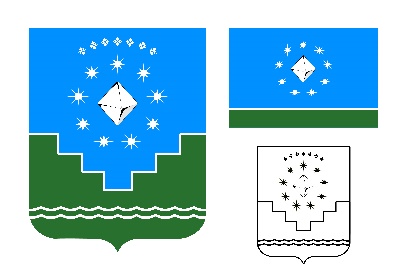 Россия Федерацията Саха Өрөспүүбүлүкэтэ  «МИИРИНЭЙ ОРОЙУОНА» МУНИЦИПАЛЬНАЙ ТЭРИЛЛИИХОНТУРУОЛЛУУР-СУОТТУУРПАЛАТАТА